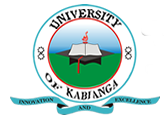 UNIVERSITY OF KABIANGAUNIVERSITY EXAMINATIONS2014/2015 ACADEMIC YEARTHIRD YEAR FIRST SEMESTER EXAMINATIONFOR THE DEGREE OF BACHELOR OF BUSINESS MANAGEMENTCOURSE CODE: BBM 331COURSE TITLE: CONSUMER BAHAVIOURDATE: 10TH DECEMBER, 2014TIME: 9.00 A.M-12.00 P.MInstructions:Answer question ONE (COMPULSORY) and any other THREE questions.QUESTION ONEDiscuss consumer behavior on the basis of the extent of decision making and the degree of involvement in the purchase, showing outcome. (15 marks)The different types of consumer behavior determine how consumer make purchasing decisions. Though there are many types of buying behavior, four main categories are often cited as the primary types in purchasing behavior. State and explain briefly the four main types giving an example for each. (10 marks)QUESTION TWOWhy do marketers need to constantly try to understand consumer behaviour and why might this be more complex and problematic in current times? (12 marks)Highlight three features of consumer behaviour. (3 marks)QUESTION THREEIn the context of consumer behaviour, define the term ‘model’. (3 marks)Analyze the following consumer behaviour models: (12 marks)Black box modelPersonnel variable modelsPurchase decision modelsPV/PPs model. QUESTION FOURIndividual purchase behavior is influenced by various factors. Discuss vividly how personal factor influences the buyer behaviour. (15 marks)QUESTION FIVEDiscuss briefly the five stages of consumer decision making process. (10 marks)Explain the difference between organizational buyer from an individual buyer. (5 marks)